ST. MARK’S LUTHERAN CHURCH TENTH SUNDAY AFTER PENTECOST August 10 & 14Divine Service Setting I ~ LSB pg. 151Welcome & AnnouncementsHymn                        “Thy Strong Word”                   LSB #578 Thy strong word did cleave the darkness;  At Thy speaking it was done.For created light we thank Thee,    While Thine ordered seasons run.Alleluia, alleluia!    Praise to Thee who light dost send!Alleluia, alleluia!    Alleluia without end!Lo, on those who dwelt in darkness,    Dark as night and deep as death,Broke the light of Thy salvation,   Breathed Thine own life-breathing breath.Alleluia, alleluia!    Praise to Thee who light dost send!Alleluia, alleluia!    Alleluia without end!Thy strong Word bespeaks us righteous;  Bright with Thine own holiness,Glorious now, we press toward glory,  And our lives our hopes confess.Alleluia, alleluia!    Praise to Thee who light dost send!Alleluia, alleluia!    Alleluia without end!From the cross Thy wisdom shining   Breaketh forth in conqu’ring might;From the cross forever beameth    All Thy bright redeeming light.Alleluia, alleluia!    Praise to Thee who light dost send!Alleluia, alleluia!    Alleluia without end!Give us lips to sing Thy glory,    Tongues Thy mercy to proclaim,Throats that shout the hope that fills us, Mouths to speak Thy holy name.Alleluia, alleluia!    May the light which Thou dost sendFill our songs with alleluias,    Alleluias without end!(please rise)God the Father, light-creator,    To Thee laud and honor be.To Thee, Light of Light begotten,    Praise be sung eternally.    Holy Spirit, light-revealer,    Glory, glory be to Thee.Mortals, angels, now and ever    Praise the holy Trinity!Invocation							            LSB pg. 151P:	In the Name of the Father, the Son and the Holy Spirit.C:	Amen.Confession & Absolution		                  	LSB pg. 151P:	If we say we have no sin, we deceive ourselves and the truth is not in us.C:  	But if we confess our sins, God- who is faithful and just- will forgive our sins and cleanse us from all unrighteousness.P:	Let us then confess our sins to God our Father.All:  Most merciful God, we confess that we are- by  nature- sinful and unclean.  We have sinned against You in thought, word and deed; by what we have       done and by what we have left undone.  We have not loved You with our whole heart; we have not loved our neighbors as ourselves.  We justly deserve Your present and eternal punishment.  For the sake of Your Son, Jesus Christ, have mercy on us.  Forgive us, renew us and lead us; so that we may delight in Your will and walk in Your ways, to the glory of Your Holy Name.  Amen.P:	Almighty God, in His mercy, has given His Son to die for You; and, for His sake, forgives you all your sins.  As a called and ordained servant of Christ- and by His authority- I therefore forgive you all your sins: in the Name of the Father and of the Son and of the Holy Spirit.C:	Amen.Introit                 						     from Psalm 119P:   	My soul longs for Your salvation;C:	I hope in Your Word.P:   	My eyes long for Your promise;C:	I ask, “When will You comfort me?”P:   	For I have become like a wineskin in the smoke,
C:	yet I have not forgotten Your statutes.P:   	How long must Your servant endure? C:	When will You judge those who persecute me?
P:   	The insolent have dug pitfalls for me;
C:	they do not live according to Your law.
P:   	All Your commandments are sure;C:	they persecute me with falsehood; help me!P:   	They have almost made an end of me on earth,C:	but I have not forsaken Your precepts.P:   	In Your steadfast love give me life,
C:	that I may keep the testimonies of Your mouth.Kyrie (congregational responses are sung)	  	   LSB pg. 152P:	In peace, let us pray to the Lord.C:	Lord, have mercy.P:	For the peace from above and for our salvation, let us pray to the Lord;C:	Lord, have mercyP:	For the peace of the whole world, for the well-being of the Church of God and for the unity of all, let us pray to the Lord.C:	Lord, have mercy.P:	For this holy house and for all who offer here their worship and praise, let us pray to the Lord.C:	Lord, have mercy.P:	Help, save, comfort and defend us, gracious Lord.C:	Amen.Hymn of Praise           “This is the Feast”         	LSB pg. 155Refrain:  	This is the feast of victory for our God.                             Alleluia, alleluia, alleluiaWorthy is Christ, the Lamb who was slain, whose blood set us free to be people of God. (Refrain)   Power, riches, wisdom, and strength, and honor, blessing, and glory are His.  (Refrain)Sing with all the people of God, and join in the hymn of all creation:Blessing, honor, glory, and might be to God and the Lamb forever. Amen.   (Refrain)For the Lamb who was slain has begun His reign.  Alleluia. (Refrain) Salutation & Collect (Prayer of the Day)     		   LSB Pg. 156P:	The Lord be with you.C: 	(sung) And also with you.P:	Let us pray.  O God, the Protector of all who trust in You, without whom nothing is strong and nothing is holy: increase and multiply Your mercy on us that, with You as our Ruler and Guide, we may pass through things temporal without losing the things that are eternal; through Jesus Christ, our Lord, who lives and reigns with You and the Holy Spirit: one God, now and forever.C:	(sung) Amen.Old Testament Reading                              Jeremiah 23:16-29  Thus says the LORD of hosts: “Do not listen to the words of the prophets who prophesy to you, filling you with vain hopes.  They speak visions of their own minds, not from the mouth of the LORD.  They say continually to those who despise the Word of the LORD, ‘It shall be well with you’; and to everyone who stubbornly follows his own heart, they say, ‘No disaster shall come upon you.’”  For who among them has stood in the council of the LORD to see and to hear His word, or who has paid attention to His Word and listened?  Behold, the storm of the LORD!  Wrath has gone forth, a whirling tempest; it will burst upon the head of the wicked.  The anger of the LORD will not turn back until He has executed and accomplished the intents of His heart.  In the latter days you will understand it clearly. [Thus said the Lord] “I did not send the prophets, yet they ran; I did not speak to them, yet they prophesied.  But if they had stood in My council, then they would have proclaimed My words to My people, and they would have turned them from their evil way, and from the evil of their deeds.  Am I a God at hand,” declares the LORD, “and not a God far away?  Can a man hide himself in secret places so that I cannot see him?” declares the LORD.  “Do I not fill heaven and earth?” declares the LORD.  “I have heard what the prophets have said who prophesy lies in My name, saying, ‘I have dreamed, I have dreamed!’  How long shall there be lies in the heart of the prophets who prophesy lies, and who prophesy the deceit of their own heart, who think to make My people forget My Name by their dreams that they tell one another, even as their fathers forgot My Name for Baal?  Let the prophet who has a dream tell the dream, but let him who has My Word speak My Word faithfully.  What has straw in common with wheat?” declares the LORD.  “Is not My Word like fire,” declares the LORD, “and like a hammer that breaks the rock in pieces?”P:	This is the Word of the Lord.C:	Thanks be to God.Epistle Reading		                    Hebrews 11:17-31; 12:1-3 By faith Abraham, when he was tested, offered up Isaac, and he who had received the promises was in the act of offering up his only son, of whom it was said, “Through Isaac shall your offspring be named.”  He considered that God was able even to raise him from the dead, from which, figuratively speaking, he did receive him back.  By faith Isaac invoked future blessings on Jacob and Esau.  By faith Jacob, when dying, blessed each of the sons of Joseph, bowing in worship over the head of his staff.  By faith Joseph, at the end of his life, made mention of the exodus of the Israelites and gave directions concerning his bones.  By faith Moses, when he was born, was hidden for three months by his parents, because they saw that the child was beautiful, and they were not afraid of the king’s edict.  By faith Moses, when he was grown up, refused to be called the son of Pharaoh’s daughter, choosing rather to be mistreated with the people of God than to enjoy the fleeting pleasures of sin.  He considered the reproach of Christ greater wealth than the treasures of Egypt, for he was looking to the reward.  By faith he left Egypt, not being afraid of the anger of the king, for he endured as seeing Him who is invisible.  By faith he kept the Passover and sprinkled the blood, so that the Destroyer of the firstborn might not touch them.  By faith the people crossed the Red Sea as on dry land, but the Egyptians, when they attempted to do the same, were drowned. By faith the walls of Jericho fell down after they had been encircled for seven days.  By faith Rahab the prostitute did not perish with those who were disobedient, because she had given a friendly welcome to the spies. … Therefore, since we are surrounded by so great a cloud of witnesses, let us also lay aside every weight, and sin which clings so closely, and let us run with endurance the race that is set before us, looking to Jesus, the Founder and Perfecter of our faith, who for the joy that was set before Him endured the cross, despising the shame, and is seated at the right hand of the throne of God.  Consider Him who endured from sinners such hostility against Himself, so that you may not grow weary or fainthearted.P:	This is the Word of the Lord.C:	Thanks be to God.Alleluia and Verse					          LSB pg. 156All:	Alleluia!  Lord, to whom shall we go?  You have the words of eternal life.  Alleluia, alleluia.Gospel Reading			                               Luke 12:49-56P:	 The Holy Gospel according to St. Luke, the 12th chapterC:	(sung) Glory to You, O Lord[Jesus said] “I came to cast fire on the earth, and would that it were already kindled!  I have a baptism to be baptized with, and how great is My distress until it is accomplished!  Do you think that I have come to give peace on earth?  No, I tell you, but rather division.  For from now on in one house there will be five divided, three against two and two against three.  They will be divided, father against son and son against father, mother against daughter and daughter against mother, mother-in-law against her daughter-in-law and daughter-in-law against mother-in-law.”  He also said to the crowds, “When you see a cloud rising in the west, you say at once, ‘A shower is coming.’  And so it happens.  And when you see the south wind blowing, you say, ‘There will be scorching heat,’ and it happens.  You hypocrites!  You know how to interpret the appearance of earth and sky, but why do you not know how to interpret the present time?”P:  	This is the Gospel of the Lord.C: 	(sung) Praise to You, O ChristCreed:		      	       Apostles’ Creed        	  LSB pg. 159I believe in God, the Father Almighty, Maker of heaven and earth, and in Jesus Christ, His only Son, our Lord: Who was conceived by the Holy Spirit, born of the virgin Mary, suffered under Pontius Pilate, was crucified, died, and was buried; He descended into Hell.  The third day He rose again from the dead; He ascended into Heaven, and sits at the right hand of God the Father Almighty; from thence He will come to judge the living and the dead.  I believe in the Holy Spirit; the holy Christian Church; the communion of saints; the forgiveness of sins; the resurrection of the body; and the life everlasting.  Amen.Hymn:    “My Hope Is Built on Nothing Less”     LSB #576My hope is built on nothing less  Than Jesus’ blood and righteousness;No merit of my own I claim   But wholly lean on Jesus’ name.Refrain:  On Christ, the solid rock, I stand;                   All other ground is sinking sand,                   All other ground is sinking sand.When darkness veils His lovely face, I rest on His unchanging grace;In ev’ry high and stormy gale    My anchor holds within the veil.                                                                                                     (Refrain)His oath, His covenant and blood  Support me in the raging flood;When ev’ry earthly prop gives way,   He then is all my hope and stay.                                                                                                        (Refrain)When He shall come with trumpet sound, Oh, may I then in Him be found,Clothed in His righteousness alone, Redeemed to stand before His throne!  (Refrain)Sermon:                      “God’s Love Letters”               Pastor WolterOffertory (sung- please rise)				   LSB pg. 159-160What shall I render to the Lord for all His benefits to me?  I will offer the sacrifice of thanksgiving and will call on the name of the Lord.   I will take the cup of salvation and will call on the name of the Lord.  I will pay my vows to the Lord now to the presence of all His people, in the courts of the Lord’s house, in the midst of you, O Jerusalem.Prayers of the Church  SERVICE OF THE SACRAMENT  Preface							                 	  LSB pg. 160P:	The Lord be with you.C:	(sung) And also with you.P:	Lift up your hearts.C:	(sung)  We lift them up to the Lord.P:	Let us give thanks to the Lord, our God.C:	(sung)  It is right to give Him thanks and praise.P:	It is truly good, right and salutary that we should at all times and in all places give thanks to You, holy Lord, Almighty Father, everlasting God, through Jesus Christ our Lord, who- on this day- overcame death and the grave and, by His glorious resurrection, opened to us the way of everlasting life.  Therefore, with angels and archangels and with all the company of heaven, we laud and magnify Your glorious Name, evermore praising You and singing:Sanctus (sung)						            LSB pg. 161Holy, holy, holy Lord God of power and might: Heaven and earth are full of Your glory.  Hosanna!  Hosanna!  Hosanna in the highest!  Blessed is He who comes in theName of the Lord.  Hosanna in the highest!The Lord’s Prayer					          LSB pg. 162P:	Lord, remember us in Your Kingdom and teach us to pray:All:	Our Father, Who art in Heaven: Hallowed be Thy Name.  Thy Kingdom come; Thy will be done: on earth, as it is in Heaven.  Give us this day our daily bread, and forgive us our trespasses as we forgive those who trespass against us.  Lead us not into temptation, but deliver us from evil.  For Thine is the Kingdom and the power and the glory, forever and ever.  Amen.The Words of Institution			          	  LSB pg. 162P:	Our Lord Jesus Christ, on the same night when He was betrayed…  [Pastor speaks the Words of Institution]P:	The peace of the Lord be with you always.C:  	(sung) Amen!Agnus Dei (sung)						  	   LSB pg. 163Lamb of God, You take away the sin of the world; have mercy on us.  Lamb of God, You take away the sin of the world; have mercy on us.  Lamb of God, You take away the sin of the world; grant us Your peace.+ + + The Lord’s Supper is distributed + + +DISTRIBUTION HYMNS“We Walk by Faith and Not by Sight”                   LSB #720We walk by faith and not by sight,    No gracious words we hearFrom Him who spoke as none e’er spoke,    But we believe Him near.We may not touch His hands and side,   Nor follow where He trod;But in His promise we rejoice    And cry “My Lord and God!”Help then, O Lord, our unbelief;    And may our faith abound    To call on You when You are near   And seek where You are found.For You, O resurrected Lord,    Are found in means divine:Beneath the water and the Word,    Beneath the bread and wine.Lord, when our life of faith is done,    In realms of clearer lightWe may behold You as You are,    With full and endless sight.“Sent Forth by God’s Blessing”                                  LSB #643Sent forth by God’s blessing,    Our true faith confessing,The people of God from His dwelling take leave.The Supper is ended.    O now be extendedThe fruits of this service in all who believe.The seed of His teaching,    Receptive souls reaching,Shall blossom in action for God and for all,His grace did invite us,    His love shall unite usTo work for God’s kingdom and answer His call.With praise and thanksgiving    To God ever-living,The tasks of our ev’ryday life we will face.Our faith ever sharing,    In love ever caring,Embracing His children of each tribe and race.With Your feast You feed us,    With Your light now lead us;Unite us as one in this life that we share.Then may all the living    With praise and thanksgivingGive honor to Christ and His name that we bear.Post-Communion Canticle (sung- please rise)     LSB pg. 164Thank the Lord and sing His praise; tell everyone what He has done.  Let all who seek the Lord rejoice and proudly bear His Name.  He recalls His promises and leads His people forth in joy, with shouts of thanksgiving.  Alleluia, Alleluia!Post-Communion Collect                  		  	LSB pg. 166P:	Let us pray.  O God the Father, the fountain and source of all goodness who in loving-kindness sent Your only-begotten Son into the flesh, we thank You that- for His sake- You have given us pardon and peace in this Sacrament; and we ask You not to forsake Your children, but always to rule our hearts and minds by Your Holy Spirit, that we may be enabled constantly to serve You; through Jesus Christ, Your Son, our Lord; who lives and reigns with You and the Holy Spirit, one God- now and forever.   C:	(sung) Amen.Benediction						          	LSB pg. 166P:	The Lord bless you and keep you.  The Lord make His face to shine upon you and be gracious to you.  The Lord look upon you with His favor and give you His peace.C:	Amen.(please be seated)Hymn        “Preserve Your Word, O Savior”       LSB #658Preserve Your Word, O Savior,    To us this latter day,And let Your kingdom flourish,    Enlarge Your Church, we pray.O keep our faith from failing;    Keep hope’s bright star aglow.Let nothing from truth turn us    While living here below.Preserve, O Lord, Your honor,    The bold blasphemer smite;Convince, convert, enlighten    The souls in error’s night.Reveal Your will, dear Savior,    To all who dwell below,Great light of all the living,    That all Your name may know.Preserve, O Lord, Your Zion,    Bought dearly with Your blood;Protect what You have chosen    Against the hellish flood.Be always our defender    When dangers gather round;When all the earth is crumbling,   Safe may Your Church be found.Preserve Your Word and preaching,   The truth that makes us whole,The mirror of Your glory,    The pow’r that saves the soul.Oh, may this living water,    This dew of heav’nly grace,Sustain us while here living    Until we see Your face.(continued on the next page)Preserve in wave and tempest    Your storm-tossed little flock;Assailed by wind and weather,    May it endure each shock.Stand at the helm, our pilot,    And set the course aright;Then we will reach the harbor    In Your eternal light.+++++++++++++++++++++++++++++++++++++++++++++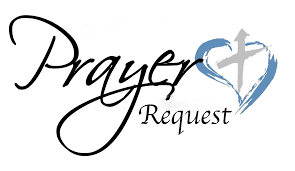 IN OUR PRAYERS TODAY:  We pray for Beth Fridgen, Elizabeth Broich, Ruth Cleary, Amy Schmidt-Glass, Michelle Goossen, Steven Morse, Trevor Sanders, Rebecca Burns, Rosemary Mills, Maddilynn Amundson, Lydia Peterson, Sara Krupke, Tom Razink, Jack Verch, Connie Ollendick, Michelle Mast, Jenessa Huston, Maggie Jo, Ron Mills and Gary Klemm.PRAYING FOR OUR MEMBERS THIS WEEK: Howard Thomas; Margaret Thomas; Al Thompson; Amber Thompson; Beatrice Thompson; Chantz Thompson; Dean and Tammy Thompson; Gary and Mary Thompson; Kristin Thompson; Matthew Thompson; Michael Thompson; Nicole Thompson; Samantha Thompson; Scot Thompson; Wayne and Jeannie Thompson; Dar Thorsland; Cassidy Vergin; and Cole and Nicole Vergin.BAPTISMAL BIRTHDAYS THIS WEEK:Aug. 14th:  Wilbert ErdmanAug. 16th:  Brad Neuhaus and Kelsey RajewskyAug. 18th:  Meridith Huston and Raelyn Rivera Aug. 20th:  Anissa Demuth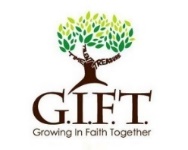 SUNDAY ATTENDANCE:  87                        OFFERINGS:  $3,256.00  MIDWEEK ATTENDANCE:  32                              SPECIAL OFFERINGS:  Sunday School:  $250.00; IRS Payroll Tax Credit Refund:  $20,081.01; Memorial Fund:  $120.00 in memory of Kathy Cavanaugh    Operating Expenses of St. Mark’s 2022Needed each week beginning January 1, 2022:	                    $3,905.00Offerings collected 08/07/22	                                               $3,256.00   Budgeted needs through 08/07/22:			                $125,050.00Offerings received (01/01/22 – 08/07/22):                               $99,698.28       Thrivent Choice Dollars Received 08/06/22:		    	                $59.00Total Thrivent Choice Dollars Received in 2022:	        	              $698.00Memorial & Special Offerings (so far this year):	                  $26,664.40ANNOUNCEMENTSRADIO BROADCAST Today’s service is sponsored by Gary and Bev Klemm in honor of their wedding anniversary.  If you want to sponsor a radio broadcast for $35, there’s a sign-up sheet by the office.HOPE PREGNANCY CENTER invites you to their Annual Celebration of Life Fundraising Banquet that will be held at the Willmar Conference Center on Monday, September 12, 2022.  Their keynote speaker, Scott Klusendorf is passionate about teaching pro-life apologetics and equipping Christians to engage the culture.  Doors open at 5:30pm with a Social Hour & Silent Auction.  Dinner, Live Auction & Program will begin at 6:30pm.  No tickets are required, but an RSVP is necessary!  To reserve YOUR place at a table call (320)235-7619 or register online at findhopepc.com and click the Support link in the top right menu.Serving our church this week (August 10 & 14):CAMERA:  Aug. 10:  Rob McGeeELDERS:  Aug. 10:  Darin Vergin and Arnie Pagel                  Aug. 14:  Dan Mitteness and Randy Weber    COUNTERS:  Sandy Fossen and Josh MinchowServing our church next week (August 17 & 21):CAMERA:  Aug. 21:  Kevin WiltsCOUNTERS:  Staci Ascheman and Yvonne RajewskyWednesday, August 10Worship:  Divine Service I (w/Communion) ………...………….. 7pmSunday, August 14Worship:  Divine Service I (w/Communion) ……..…...……….... 9amHappy 57th Wedding Anniversary to Ron and Rosemary Mills!Happy 96th Birthday to Wilbert Erdman!Tuesday, August 16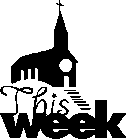 Women’s Guild Meeting (Hostess-Pam Mansfield) …………….… 7pmWednesday, August 17Worship:  Divine Service IV ……..…………………….……….. 7pmThursday, August 19 ~ Worship at Scandi Haven …..……….. 10:30amFriday, August 20 ~ September Newsletter/Calendar DeadlineSunday, August 21Worship:  Divine Service IV ……….………………………….... 9amWE PREPARE FOR HOLY COMMUNION TODAYSt.  Paul, in his letter to the Corinthians, bids us to examine ourselves before receiving our Lord’s Body and Blood.  Therefore, to faithfully prepare to receive this Sacrament worthily, we: ►  CONFESS that we are sinful people- unwilling and unable to be        righteous according to God’s just Law.►  BELIEVE that Jesus shed His Blood for us on the cross for the        forgiveness of our sin;►  BELIEVE that, in this holy Supper, Jesus gives us His true body and       blood in, with, and under the bread and wine – that is, the bread and       wine are NOT merely symbols of the body and blood of Jesus, but truly       are united to the Body and Blood of Jesus Christ, as He said, “Take eat;       this is My Body… Take, drink; this is My Blood.”►  INTEND, by the power of the Holy Spirit, repent of our sinful lives and       strive to walk according to God’s will.  In joyful obedience to the teachings of Holy Scripture, we ask that only those who share unity with us in our confession of doctrine and faith join us at the altar.  Guests who are confirmed members of congregations of the Lutheran Church - Missouri Synod are invited to join us in the Holy Supper.  If you have questions or would like to get more information about joining our church family, please visit with the pastor after the service.   Thank you.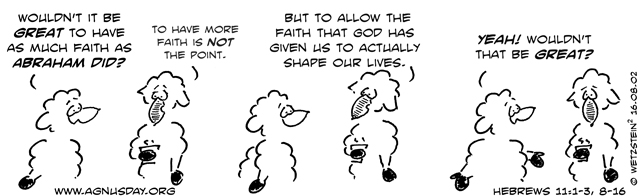 